Ventnor City Cultural Arts Center     Young Peoples Summer Art ProgramART CAMP at the Beach!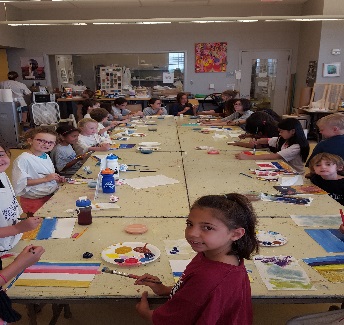 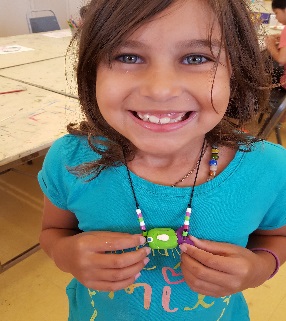 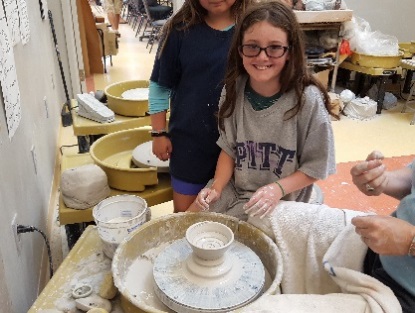 For kids aged 6- 12 only-    Call (609)-823-7952  One week sessions, Mon.- Fri.  9am until 12 Noon 1. July 3rd -7th -      Collage & Mixed Media  (only 4 days- $35 less)2. July 10th -14th   – Fun with Clay   With Jason & Sue  OR…                            - Dance & Tumbling – Ms. Gina Palmer3. July  17th -21st  - Crafts of all Kinds !!  with  Nancy La Re  OR….                             - Dance & Tumbling  – Ms. Gina Palmer4.July 24h- 28th -   Sculpture / 3D Art – with Nancy & Robin5.July 31st-Aug 4th-  ART 101- painting and drawing- with Nancy6.August 7th- 11th – Painting Down the Shore & more - with Nancy$175 per week  Pre Registration is REQUIRED - NO WALK- INS !     2023  Summer Art Camp Registration Childs Name   -   _______________________Parents Name -   _______________________Address -   ____________________________Phone -  _______________/back up_______________Email     _______________________________Check which camp / week1.. July 3rd -7th – Collage & Mixed Media  or         ________ ($35 less)2.July 10th -14th  - Fun With Clay  or                    ________                           -Dance &Tumbling                      ________3.July 17th- 21st - Crafts of All Kinds  or             ________                           -Dance &Tumbling                      --------------                 4.July 24th - 28th  -   Sculpture /3D Art                ________5. July 31st  -Aug 4 th -  Art 101                              _______6. August 7th-11th   Painting Down the Shore      _______                                                                                                          Total payment                                                    _________   PD _______